22 февраля  была проведена лыжная эстафета  между подразделениями СПНИ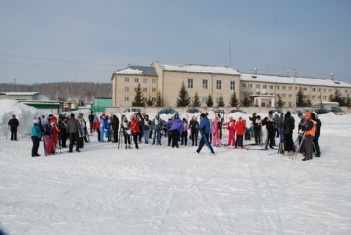 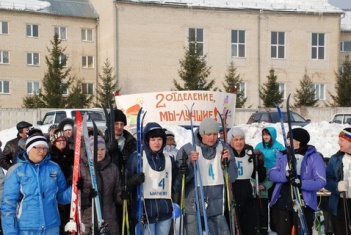 Общее построение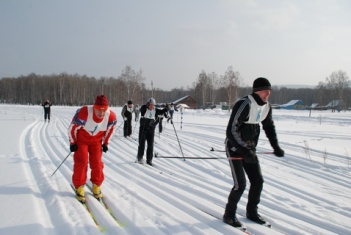 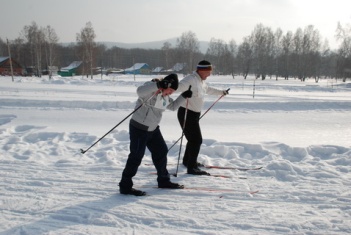                                     Передача эстафеты – сложная наука!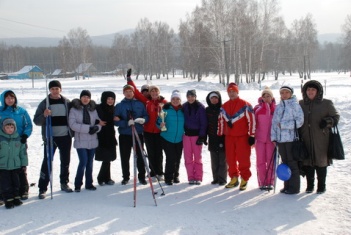 Команда администрации –победитель эстафеты празднует успех.